Publicado en Madrid el 24/07/2024 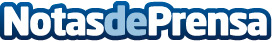 Dineo se asocia con Mambu para liderar los préstamos rápidos éticos en EspañaDineo, la empresa española especializada en microcréditos, ha firmado un acuerdo con Mambu, la plataforma internacional líder de banca en la nube, para unir sus caminos y usar su moderno sistema centralDatos de contacto:Lara García CañueloDineo952907169Nota de prensa publicada en: https://www.notasdeprensa.es/dineo-se-asocia-con-mambu-para-liderar-los Categorias: Nacional Finanzas Consumo Innovación Tecnológica http://www.notasdeprensa.es